Уважаемые коллеги!Приглашаем Вас принять участие 
в VI Международном студенческом строительном форуме – 2021, который состоится 26 ноября 2021 года в Белгородском государственном технологическом университете им. В.Г. Шухова.Основные задачи форума: расширение научных                   и культурных межвузовских студенческих связей, поддержка профессиональной подготовки                                         и интеллектуального развития российской молодежи                    в едином научно-образовательном и международном пространстве в области строительства.Представление материаловДля участия в форуме необходимо до 08 ноября 2021 года направить в Оргкомитет:Печатный вариант заявки на участие в форуме по прилагаемой форме с подписью научного руководителя.Электронный и печатный вариант доклада, оформленный по требованиям и подписанный у научного руководителя и в кабинете 724/2 ГУК (подписывается список литературы).Документ проверки статьи в системе «Антиплагиат» на сайте https://www.antiplagiat.ru/ (оригинальность не менее 65%) с подписью научного руководителя.В форуме могут принимать участие студенты, магистранты, аспиранты и молодые ученые                            в возрасте до 35 лет.Материалы направлятьпо адресу: 308012, г. Белгород, ул. Костюкова, 46, БГТУ им. В.Г. Шухова (кабинет 132, ГУК),кафедра строительства и городского хозяйствапо e-mail: kafedrasigsh@mail.ruЯзык форума – русский. Публикация докладов допускается на английском языке.Материалы форума будут размещены                                      в электронном и печатном сборнике докладов. Сборник будет размещен в Научной электронной библиотеке (eLIBRARY.ru) и включен в российский индекс научного цитирования (РИНЦ).УЧАСТИЕ В ФОРУМЕ БЕСПЛАТНОЕ.Требования к оформлению материалов докладовМатериалы докладов должны быть тщательно отредактированы и подписаны научным руководителем.Объём – от трех до семи полных страниц текста на бумаге формата А5 (148×210 мм).Поля: все по 20 мм.Текст должен быть набран в редакторе                                    WinWord 7.0 или 8.0.Шрифт "Times New Roman" размером:
название доклада – 10, прописной полужирный; фамилия и инициалы авторов – 9, строчный полужирный; научный руководитель: ученая степень, звание, фамилия и инициалы – 9, строчный полужирный; полное название организации – 9, строчный курсив; основной текст - 10, обычный.Содержание таблицы выполняется шрифтом размером 9 Times New Roman. Все таблицы должны иметь название (10 Times New Roman без отступа) и ссылки в тексте.Формулы выравниваются по центру текста. Каждая формула должна иметь нумерацию в круглых скобках (выравнивается по правому краю). Формулы должны быть выполнены с помощью встроенного в WinWord редактора формул Equation Editor 3.Рисунки должны быть выполнены в графическом редакторе с расширением не менее 300 dpi, в формате *.jpg или *.bmp. Внедрение названий в тело рисунка, сканирование и оформление в формате надписи недопустимо. Подписи к рисункам выполняются шрифтом размером 9 Times New Roman без отступа.Отступ абзаца – 7,5 мм.Междустрочный интервал - одинарный.Библиографический список должен состоять не менее чем из 5 ссылок. Оформление библиографического списка следует выполнять по ГОСТ Р 7.0.100-2018.Образец оформления статьиЗаявка на участие вVI Международном студенческом строительном форуме – 202126 ноября 2021 г.(заполняется на каждого из соавторов, представляется отдельным файлом)Фамилия	 Имя	 Отчество	 ВУЗФакультет			 Курс			 Форма обучения (бакалавриат, специалитет, магистратура,	аспирантура)	либодолжностьАдрес 	Телефон 	Факс 	E-mail 	Название доклада 	Наименование направления 	Ф.И.О. научного руководителя 	Должность, уч. степень, звание научного руководителя 	Форма участия (очная/заочная) 	Подпись участника 	Подпись руководителя 	Дата 	Издание электронного и печатного сборника докладов – за счет организатора.Основные тематические направления:Современные конструкции и расчетные методики зданий и сооруженийИнформационное моделирование строительства Прогрессивные организационно- технологические решения в строительствеТехническая эксплуатация и мониторинг технического состояния зданий                                  и сооруженийРесурсосбережение, обеспечение надежности и долговечности зданий                         и сооруженийМатериаловедение и нанотехнологии              в строительстве Для заметок___________________________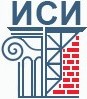 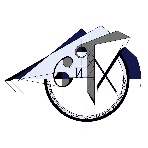 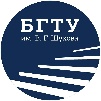 Адрес Оргкомитета:308012, г. Белгород, ул. Костюкова, 46,БГТУ им. В.Г. Шухова,кафедра строительстваи городского хозяйства(кабинет 132, ГУК)Контактный телефон:тел. (4722) 54-16-20(4722) 30-99-01 доб. 14-83Богачева Марина АлександровнаE-mail: kafedrasigsh@mail.ruМинистерство науки и высшего образования Российской ФедерацииАдминистрация Белгородской областиДепартамент строительства и транспортаБелгородской областиБелгородский государственный технологический университет им. В.Г. ШуховаИнженерно-строительный институтКафедра строительства и городского хозяйстваVI Международный студенческий строительный форум - 2021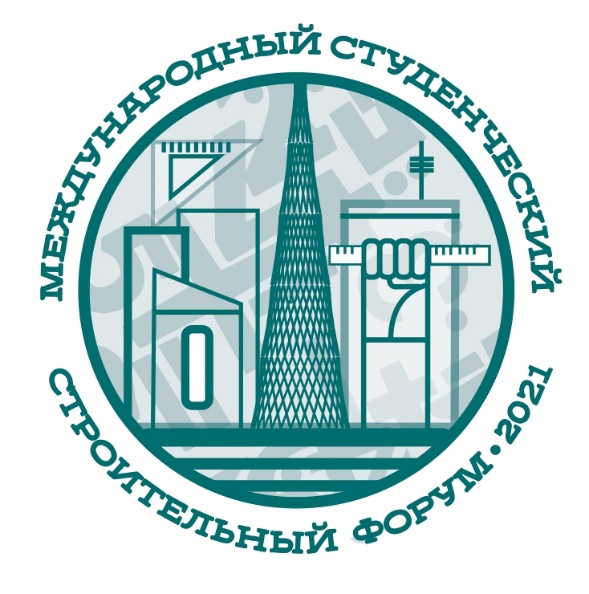 26 ноября 2021 г. г. Белгород